YEAR 1:  PROGRAM QUALITYFACULTY QUALIFICATIONSDegree Qualifications (Data from A&R/HRO / Compiled by AE / Verified by Deans)Faculty Ratios (Data from A&R/HRO / Compiled by AE / Verified by Deans)Faculty Publications (August 2015 – May 2020)  (file upload, in word, excel, or PDF format)Faculty Presentations (August 2015 – May 2020)(file upload, in word, excel, or PDF format)Faculty Honors, Certifications, Awards (August 2015 – May 2020)(file upload, in word, excel, or PDF format)PROGRAM RIGORCurriculum (Table created by Academic Excellence, verified by Deans)Recent Updates to Program / Anticipated RevisionsText entry box, limited to 250 wordsProgram Integrity (any grading or plagiarism policies within the program, or other academic policies)Text entry box, limited to 250 wordsSTUDENT LEARNING ASSESSMENTAssessment Plan (supplied from AAI/TracDat – confirmed by AVPs)Curriculum Map (supplied from AAI/TracDat – confirmed by AVPs)Annual Assessment Inventory Scores (compiled and confirmed by AVPs)Syllabus Inventory Results (compiled and confirmed by OIE)Core Competency Assessment Results (Graduating Seniors) (compiled and confirmed by AVPs)Standardized Assessments(file upload, in word, excel, or PDF format)ALUMNI ACHIEVEMENTSStudent Organization ActivitiesTable from SLO.  Annual reports are submitted to EMSS, so data can be extracted here for a table.Student Accomplishments (Publications, Presentations, Grants, Creative Activity, Leadership)(file upload, in word, excel, or PDF format)Alumni Accomplishments (Annual Outcomes Survey from OIE)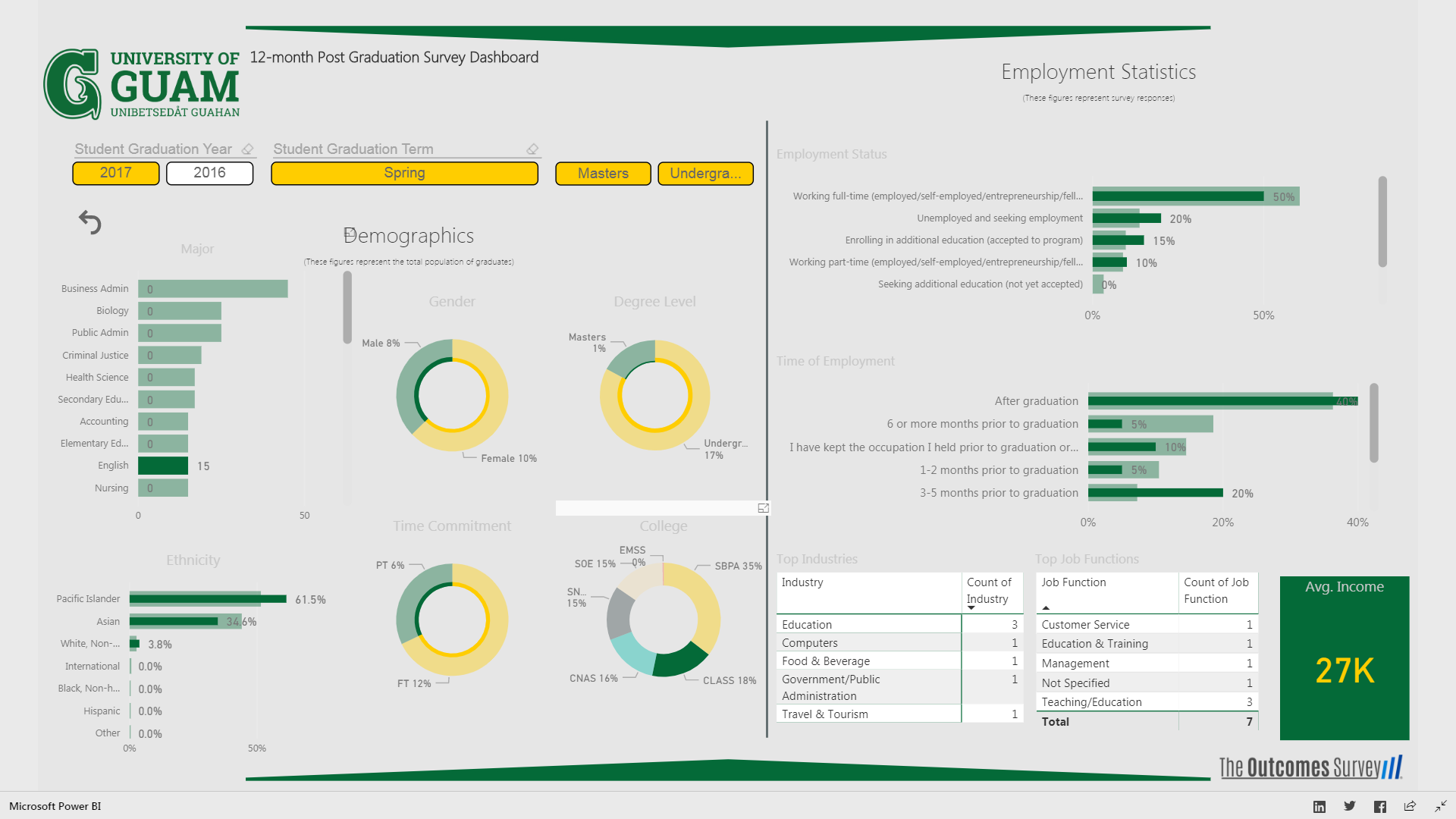 Additional Alumni Accomplishments (Licensures, Graduate program placements, employer’s surveys, reports from community advisory committee)(file upload, in word, excel, or PDF format)SELF-ASSESSMENTDescribe the best feature of your programText entry box, limited to 250 wordsDescribe how the program quality is improvingText entry box, limited to 250 wordsDescribe the program’s greatest needs or obstacles Text entry box, limited to 250 wordsDescribe how the program plans to address these short-comingsText entry box, limited to 250 wordsYEAR 2:  FINANCIAL SUSTAINABILITY & HUMAN RESOURCESFACULTYFTE ProductivityCostsGrant Productivity (Listing from ORSP/RCUOG – verified by Dean)PROGRAM PRODUCTIVITYStudent ProfileCourse ProfilePROGRAM SUSTAINABILITYProgram Self-Assessment of efficiency and effectiveness Text entry box, limited to 250 wordsGREATEST ACHIEVEMENTDescribe the best feature of your program, relative to financial sustainabilityText entry box, limited to 250 wordsDescribe how the program is improving its financial sustainabilityText entry box, limited to 250 wordsISSUES & SOLUTIONSDescribe the program’s greatest needs or obstacles Text entry box, limited to 250 wordsDescribe how the program plans to address these short-comingsText entry box, limited to 250 wordsYEAR 3:  STUDENT EXPERIENCEOPPORTUNITIES FOR STUDENTSExternal Funding Opportunities (Internships, Assistantships, Scholarships)(file upload, in word, excel, or PDF format)Student involvement in program governanceText entry box, limited to 250 wordsCapstone Course ActivitiesMaybe this is really a year 1 thing?Research Activities (Presentations, Grants, Creative Activity, Leadership) (file upload, in word, excel, or PDF format)Also in year 1 – maybe it only belongs here?Admissions Standards (if applicable)Text entry box, limited to 250 wordsAvailability of CoursesINTERACTIONS WITH FACULTY & STAFFFaculty / Student RatiosAverage Class Size by program level (100-, 200-, 300-, 400-)Student Evaluation AveragesProgram advisement planText entry box, limited to 250 wordsEase of access to faculty by students and staffText entry box, limited to 250 wordsOptions offered to students in scheduling and course modalitiesText entry box, limited to 250 words(could conceivably take data from courses identified as support courses in year 1, and insert it here)PROGRAM METRICSRetention and Completions RatesExit interview from graduatesText entry box, limited to 250 wordsGREATEST ACHIEVEMENTDescribe the best feature of your program, relative to the student experienceText entry box, limited to 250 wordsDescribe how the program is improving its student experienceText entry box, limited to 250 wordsISSUES & SOLUTIONSDescribe the program’s greatest needs or obstacles relative to the student experience Text entry box, limited to 250 wordsDescribe how the program plans to address these short-comingsText entry box, limited to 250 wordsYEAR 4:  DEMAND & RELATIONSHIPSCURRENT DEMAND & RELATIONSHIPS WITHIN UOGStudent DemandContribution to other programsText entry box, limited to 250 words(could conceivably take data from courses identified as support courses in year 1, and insert it here)COMMUNITY RELATIONSHIPS & FUTURE DEMANDAlumni SatisfactionService to Community (local, regional, international)(file upload, in word, excel, or PDF format)Current Partnerships, relationships, collaborations(file upload, in word, excel, or PDF format)Recruitment efforts, activities, markets to recruit students(file upload, in word, excel, or PDF format)GREATEST ACHIEVEMENTDescribe the best feature of your program, relative to demand & relatinoshipsText entry box, limited to 250 wordsDescribe how the program is improving its demand & relatinoshipsText entry box, limited to 250 wordsISSUES & SOLUTIONSDescribe the program’s greatest needs or obstacles related to demand & relatinoships Text entry box, limited to 250 wordsDescribe how the program plans to address these short-comingsText entry box, limited to 250 wordsYEAR 5:  HOLISTIC REVIEWOVERALL EVALUATIONDean’s comments over the past four yearsDISCUSSION ESSAY(file upload, in word, excel, or PDF format)FUTURE PLANSResearch Activities ( Presentations, Grants, Creative Activity, Leadership) (file upload, in word, excel, or PDF format)EXTERNAL REVIEW (Specialty Accreditation Report is appropriate) (file upload, in word, excel, or PDF format)Full-TimeDegreeSpecializationTime PeriodDonald PlattPhDAmerican History2015-2018Anne HattoriPhDPacific History2015-2020Michael ClementPhDColonial History2015-2020Chris HemingsworthPhDEuropean History2018-2020Part-TimeDegreeCourse(s)Term(s)Anthony CamachoJDHI122AllCarla SmithMA MSPHI121Fall 2015-2016Mark OmbrelloPhDHI343, HI344, HI211As OfferedJames ViernesPhDHI211(Check SSB email)HI211Online since F2019Degree TypeAY2015-16AY2016-17AY2017-18AY2018-19AY2019-20Terminal33333Not Terminal45465# of SectionsAY2015-16AY2016-17AY2017-18AY2018-19AY2019-20Full-Time Inst9871010Part-Time Inst6885CourseCourse TitleOfferingDeliveryDeliveryDeliveryProgram CoursesProgram CoursesSupporting CoursesSupporting CoursesF2FHybridOLLRequiredElectiveGen EdOtherHI121World History IF/SPXXTier II: 4HI122World History IIF/SPXXTier II: 4HI201Early AmericaF/SPXXHI202Modern AmericanF/SPXXHI211History of GuamF/SPXX(or 243)Tier II: 5HI243History of MicronesiaFXX(or 211)Tier II: 5Uniquely UOGHI306Modern American Military HistorySPXXMilitary ScienceHI308The Historians’ CraftFXXHI371History of East Asia to 1600F/EvenXXHI372History of East Asia since 1600SP/OddXXHI406US in Recent TimesF/OddXXHI409Diplomatic History of the United StatesF/EvenXXHI413Research Methodologies F/OddXXHI420Topics in Western HistorySP/OddXXHI441History of the Philippines F/OddXXHI444Modern Pacific HistorySP/EvenXXHI450Topics in Pacific History SP/EvenXXHI455Topics in Pre-Modern HistoryAs resources permitXXHI474History of Modern Japan SP/EvenXXHI478History of Modern KoreaAs resources permitXXHI480Topics in Asian HistoryF/Even/ As resources permitXXHI492XTier IIIYearScoreCommentsAY2015 – 161.70AY2016 – 17Not SubmittedAY2017 – 18Not SubmittedAY2018 - 192.01AY2019 - 202.70Sampled CourseILOsPLOsSLOsCommentsHI 494XXXHI121XXXHI344X20162017201820192020Written CommunicationHI:  33UOG:  27HI:  33UOG:  27HI:  33UOG:  27HI:  33UOG:  27HI:  33UOG:  27Oral  CommunicationHI:  33UOG:  27HI:  33UOG:  27HI:  33UOG:  27HI:  33UOG:  27HI:  33UOG:  27Critical ThinkingHI:  33UOG:  27HI:  33UOG:  27HI:  33UOG:  27HI:  33UOG:  27HI:  33UOG:  27Information LiteracyHI:  33UOG:  27HI:  33UOG:  27HI:  33UOG:  27HI:  33UOG:  27HI:  33UOG:  27Quantitative ReasoningHI:  33UOG:  27HI:  33UOG:  27HI:  33UOG:  27HI:  33UOG:  27HI:  33UOG:  27Full-Time2016-172017-182018-192019-202020-21Donald Platt1.01.01.01.0 -  -    - Anne Hattori1.251.01.501.01.251.01.01.01.25SabbaticalMichael Clement1.501.501.501.501.51.50Sabbatical1.251.01.25Chris Rasmussen - - 1.01.501.25Part-Time2016-172017-182018-192019-202020-21Anthony Camacho0.500.500.500.500.500.500.500.500.500.50Carla Smith-- - --0.25 - --0.25Mark Ombrello0.250.250.250.250.250.25 - -0.250.25Nina Peck- -- -- -0.250.250.250.25James Viernes0.250.250.250.250.250.250.250.25 - -Teaching Assistants2016-172017-182018-192019-202020-21Carla SmithHI492- HI492 - - - HI492 - - -Nina PeckHI121HI122HI121HI122HI121HI122 - -Full-Time Salaries2016-172017-182018-192019-202020-21Donald Platt$120,000$30,000 $125,000$30,000 $125,000$30,000Anne Hattori$110,000$30,000 $115,000$31,000 $120,000$32,000 $125,000$33,000  $130,000$34,000Michael Clement$60,000$20,000 $61,000$20,000 $62,000$20,000 $70,000$25,000  $72,000$20,000Chris Rasmussen $55,000$19,000  $56,000$19,500Part-Time / Overload2016-172017-182018-192019-202020-21Anne Hattori$3000$6000$4000 -$3000Michael Clement$12,000$12,000$16,000$4000$4000Chris Rasmussen - - - $8000$4000Anthony Camacho$12,000$12,000$12,000$12,000$12,000Carla Smith- -$3000 -$3000Mark Ombrello$6000$6000$8000 -$8000Nina Peck---$6000$6000James Viernes$6000$6000$8000$8000  -Teaching Assistants2016-172017-182018-192019-202020-21Carla Smith$1500$1600-$1700-Nina Peck$3000$3200$3300 --PI/Co-PIProjectFunding SourceAmountIndirect to programTime PeriodHattoriManaged by RCUOGPacific History Association$15000 each year$35002017-2019ClementManaged by ORSPU54 sub-grant$2000 per studentN/AOngoingClement/CruzMarianas History ConferenceHumanities Guahan$3200N/ASeptember 2019Total2016-172017-182018-192019-202020-21Majors8761825History Track876610HI for SS track - -1215Minors220612Degrees Conferred11226CHP2016-172017-182018-192019-202020-21Total13861386138613861386Required Major Courses400400400400400Elective Courses200200200200200Gen Ed (only) Courses750750750750750Support Courses3636363636Tuition Income2016-172017-182018-192019-202020-21Total227,200227,200227,200227,200227,200Required Major Courses80,00080,00080,00080,00080,000Elective Courses40,00040,00040,00040,00040,000Gen Ed (only) Courses90,00090,00090,00090,00090,000Support Courses72007200720072007200Course Fees2016-172017-182018-192019-202020-21Total Income$6500$6500$6500$6500$6500HI 121$1000$1000$1000$1000$1000HI 122$3000$3000$3000$3000$3000HI 211$2500$2500$2500$2500$2500Total ExpensesHI 121$517$408$200$888$912HI 122$2912$2887$2958$2947$2992HI 211$0$0$7423$0$49972017-182018-192019-202020-212021-22# of Declared Students# of Sections# of Closed Sections(can we get a listing by date of closure?)(can the waitlist feature report out?)2017-182018-192019-202020-212021-22Full-time faculty / declared major ratioOther Faculty / Student Ratios2017-182018-192019-202020-212021-22100-level200-level300-level400-level2017-182018-192019-202020-212021-22ProgramSchool or CollegeUniversity2017-182018-192019-202020-212021-22Retention Rate4-year Completion6-year CompletionGraduating Students2018-192019-202020-212021-222022-23Declared 1st MajorDeclared 2nd MajorDeclared MinorYear 1:  Program QualityMax 56Faculty QualificationsMax 12Program Rigor Max 28Greatest FeatureMax 8Issues and FeaturesMax 8Year 2:  Finanical Sustainabiltiy & HRMax 40FacultyMax 12Program Productivity Max 8Program SustainabilityMax 4Greatest FeatureMax 8Issues and FeaturesMax 8Year 3:  Student ExperienceMax 48Opportunities for StudentsMax 16Interactions with Faculty & Staff Max 8Program MetricsMax 8Greatest FeatureMax 8Issues and FeaturesMax 8Year 4:  Program Demand & RelationshipsMax 32Current Demand & Relationships within UOGMax 8Community Relationships & Future Demand Max 8Greatest FeatureMax 8Issues and FeaturesMax 8